MERSİS’te kayıtlı olması zorunlu olan yararlanıcılara ait MERSİS bilgileri ile formda beyan edilen bilgiler arasında uyumsuzluk olması halinde başvuru işleme alınmayacağından, MERSİS bilgilerinin güncel olduğu mutlaka kontrol edilmelidir. Şubelere ait başvurular değerlendirmeye alınmayacak olup, merkez şirketlerin başvuru yapması zorunludur. İhracatçı birliği üyeliği bilgileri sadece şirketler tarafından doldurulmalıdır. Birden fazla birliğe üye olunması halinde ayrı ayrı belirtilmelidir.(*) Ticaret sicilinde/MERSİS’te yer alan faaliyet gösterilen sektörlerin 4’lü NACE kodu ve adlarının eklenmesi gerekmektedir. Sektör bilgisinin eklenmemesi durumunda yararlanıcılar ilgili sektör kapsamında başvuru yapamayacaktır. Eklenen sektörler kapsamında tescilli markalar varsa ilgili sütunda belirtilmelidir. İşbirliği kuruluşları ana faaliyet sektörlerini belirtebilir.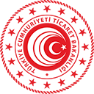 T.C. TİCARET BAKANLIĞI(Uluslararası Hizmet Ticareti Genel Müdürlüğü)E-Turquality (Bilişimin Yıldızları) ProgramıYıldız Teknoloji Ofisleri Desteği Destek Ödeme Başvuru BelgeleriEKBYYıldızOfis2KÜNYE BİLGİLERİKÜNYE BİLGİLERİKÜNYE BİLGİLERİMERSİS No:Adı / Unvanı:Vergi No:Vergi Dairesi:Kuruluş Tarihi:Personel Sayısı:IBAN No (TL):KEP Adresi:Web Adresi:E-Posta Adresi:Telefon No:Merkez Adresi:    Üyesi Olunan İhracatçı Birliği :Birlik Üye No :FAALİYET GÖSTERİLEN SEKTÖR ve MARKA BİLGİLERİ (*)FAALİYET GÖSTERİLEN SEKTÖR ve MARKA BİLGİLERİ (*)FAALİYET GÖSTERİLEN SEKTÖR ve MARKA BİLGİLERİ (*)FAALİYET GÖSTERİLEN SEKTÖR ve MARKA BİLGİLERİ (*)No4’lü NACENACE AdıMarka (Varsa)123KİRALAYAN YURTDIŞI ŞİRKETE İLİŞKİN BİLGİLERKİRALAYAN YURTDIŞI ŞİRKETE İLİŞKİN BİLGİLERKİRALAYAN YURTDIŞI ŞİRKETE İLİŞKİN BİLGİLERKiralayan Yurtdışı Şirketin UnvanıŞirketinizin Yurtdışındaki Şirkette Sahip Olduğu Ortaklık OranıYurtdışı Şirketin Kuruluş TarihiİBRAZ EDİLMESİ GEREKEN BELGELERİBRAZ EDİLMESİ GEREKEN BELGELERBelge NoKurulumuna yönelik EK-BYYıldızOfis’te belirtilen mali/hukuki danışmanlık giderleri1Başvuru yapılan destek adını ve özet bilgiyi içerir dilekçe/kapak yazısı2Fatura ve yeminli tercümanlara yaptırılmış tercümesi3Ödemelere ilişkin dekont, e-dekont, hesap dökümü, swift belgesi, kredi kartı ekstresi ve yeminli tercümanlara yaptırılmış tercümesi (Çek ile yapılan ödemeler kabul edilmemektedir.)4Finansal Bilgi Formu(Sadece şirketlerce ibraz edilmesi gereken bu form Yeminli Mali Müşavir tarafından onaylanmalıdır. Bulunulan takvim yılında daha önce bu formu ibraz eden şirketlerin tekrar ibraz etmesi zorunlu değildir.)5Harcama Bilgileri Formu6Sözleşme/şartnameBelge NoBrüt kiralama ve ofise yönelik EK-BYYıldızOfis’te belirtilen temel kurulum, dekorasyon ve teknik donanım giderleri,1Başvuru yapılan destek adını ve özet bilgiyi içerir dilekçe/kapak yazısı2Fatura ve yeminli tercümanlara yaptırılmış tercümesi3Ödemelere ilişkin dekont, e-dekont, hesap dökümü, swift belgesi, kredi kartı ekstresi ve yeminli tercümanlara yaptırılmış tercümesi (Çek ile yapılan ödemeler kabul edilmemektedir.)4Finansal Bilgi Formu(Sadece şirketlerce ibraz edilmesi gereken bu form Yeminli Mali Müşavir tarafından onaylanmalıdır. Bulunulan takvim yılında daha önce bu formu ibraz eden şirketlerin tekrar ibraz etmesi zorunlu değildir.)5Harcama Bilgileri Formu6Sözleşme/şartnameBelge NoEK-BYYıldızOfis’te belirtilen Mali müşavirlik / muhasebe ve işletme hizmeti / barındırma ve dijital kaynak hizmeti (sunucu, bulut, güvenlik vb.) giderleri,1Başvuru yapılan destek adını ve özet bilgiyi içerir dilekçe/kapak yazısı2Fatura ve yeminli tercümanlara yaptırılmış tercümesi3Ödemelere ilişkin dekont, e-dekont, hesap dökümü, swift belgesi, kredi kartı ekstresi ve yeminli tercümanlara yaptırılmış tercümesi (Çek ile yapılan ödemeler kabul edilmemektedir.)4Finansal Bilgi Formu(Sadece şirketlerce ibraz edilmesi gereken bu form Yeminli Mali Müşavir tarafından onaylanmalıdır. Bulunulan takvim yılında daha önce bu formu ibraz eden şirketlerin tekrar ibraz etmesi zorunlu değildir.)5Harcama Bilgileri Formu6Sözleşme/şartnameBelge Noİstihdam1Harcama Bilgileri Formu2İstihdam edilen proje yöneticisinin ücret bordrosu3İstihdam edilen proje yöneticisinin ilgili aylara ait SGK bildirgesi (varsa)4Ödemelere ilişkin banka dekontu, kredi kartı ekstresi, hesap dökümü vb. belgeler ve yeminli tercümanlara yaptırılmış tercümesi. (Çek ile yapılan ödemeler kabul edilmemektedir.)5İş Sözleşmesi (sözleşme dönemi içinde 1 kez sunulması yeterlidir)DİKKAT EDİLECEK HUSUSLARKEP ile yapılacak başvurularda, bu formun ve ekinde sunulacak belgelerin birleştirilmemesi, her belgenin ayrı ayrı taranarak KEP’e eklenmesi gerekmektedir.Excel formları ayrıca excel formatında KEP’e eklenmelidir.Tüm formlar bilgisayar ortamında doldurulmalıdır.Uygulama Usul ve Esasları Genelgesi’nin 83. maddesinin 2. fıkrasında belirtilen “Yurt dışında düzenlenen fatura, sözleşme, ödeme belgesi ile faaliyet gerçekleşme raporu, yurt dışı birime ilişkin belgeler ve resmi internet sitelerinden erişilemeyen tescil belgeleri ve diğer evraklar için Ticaret Müşavirliği/Ataşeliği onayı gerekir.” Hükmü uyarınca ilgili bilgi ve belgelerin Ticaret Müşavirliği/Ataşeliği’ne gönderim işlemleri incelemeci kuruşlar (Bakanlık / Hizmet İhracatçıları Birliği) tarafından gerçekleştirilir. Şirket / işbirliği kuruluşlarınca ilave gönderim işlemi yapılmasına ihtiyaç bulunmamaktadır.